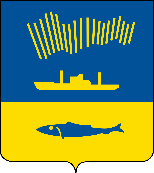 АДМИНИСТРАЦИЯ ГОРОДА МУРМАНСКАП О С Т А Н О В Л Е Н И Е                                                                                                                   № В соответствии с Федеральным законом от 06.10.2003 № 131-ФЗ                      «Об общих принципах организации местного самоуправления в Российской Федерации», Уставом муниципального образования город Мурманск, решением Совета депутатов города Мурманска от 27.03.2015 № 10-130                    «Об утверждении Порядка управления, распоряжения и использования земельных участков, находящихся в собственности муниципального образования город Мурманск, и о признании утратившими силу отдельных решений Совета депутатов города Мурманска», постановлением администрации города Мурманска от 26.02.2009 № 321 «О порядке разработки и утверждения административных регламентов предоставления муниципальных услуг в муниципальном образовании город Мурманск»                        п о с т а н о в л я ю: 1. Внести в постановление администрации города Мурманска                          от 02.09.2015 № 2439 «Об утверждении административного регламента предоставления муниципальной услуги «Принятие решения о проведении аукциона по продаже земельного участка, находящегося в муниципальной собственности, или аукциона на право заключения договора аренды земельного участка, находящегося в муниципальной собственности» (в ред. постановлений от 24.02.2016 № 437, от 09.06.2016 № 1665, от 10.10.2016 № 3027, от 21.11.2016 № 3514, от 27.06.2017 № 2060, от 26.12.2017 № 4116, от 19.07.2018 № 2219,                                от 18.12.2018 № 4388, от 16.04.2019 № 1384, от 13.05.2020 № 1149) (далее – постановление) следующее изменение:- в преамбуле постановления слова «Уставом муниципального образования город Мурманск» заменить словами «Уставом муниципального образования городской округ город-герой Мурманск».2.	Внести в приложение к постановлению изменения согласно приложению к настоящему постановлению.3.	Отделу информационно-технического обеспечения и защиты информации администрации города Мурманска (Кузьмин А.Н.) разместить настоящее постановление на официальном сайте администрации города Мурманска в сети Интернет.4.	Редакции газеты «Вечерний Мурманск» (Хабаров В.А.) опубликовать настоящее постановление.5. Настоящее постановление вступает в силу со дня официального опубликования.6. Контроль за выполнением настоящего постановления возложить на заместителя главы администрации города Мурманска Изотова А.В..Глава администрациигорода Мурманска                                                                     Ю.В. Сердечкин